                                        MARIA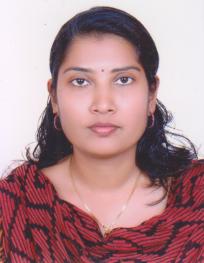 MARIA.333224@2freemail.com *Patient advocate; uphold the highest standards of nursing care*Experienced with excellent patient care leadership skills.*Keen observation , communication ,  and intervention skills.*Adapt easily to change of environment and work schedule.Date of Birth  	:	11-07-1979Nationality		:	IndianReligion		:	ChristianMarital Status	:	MarriedVisa status             :          Husband visaBachelor's degree(post basic Bsc nursing)-Lexmi Memorial College of nursing Mangalapuram,India,completed the course in  2010-  2012 with first class.Diploma  in General  Nursing and Midwifery– Pushpagiri  Medical College Thiruvalla.Kerala.IndiaPDC with Science Group–completed the course in 1997.SSLC–Government of Kerala-completed the course in 1994Al Mazen Medical Center AbuDhabi : may 2016 to still continuing Cosmo Dermatology  and General clinic.Rahat  Medical center AbuDhabi: .September2013 to September 2015.Haql General Hospital : (kingdom of Saudi Arabia under Ministery of             Health)September 2008 to September 2010 in Intensive Care Unit.St Elizabeth Hospital Mumbai India:Intensive Care Unit from june 2003 to march 2008 Pushpagiri Medical College Hospital Kerala India  : April 2001 TO April 2003  In Cardiac ward and  Coronary Care  and intensive care unit.Responsible for the care of adult and paediatric  and geriatric patients through the direct supervision  : specially ventilator patients.   -Dispencing medications     -oxygen therapy          -tracheostomy care   -Vital signs         -wound care      -nasopharyngeal and oral suctioning-Intravenous therapy        - application of dressing    - insertion of cathetersAdminister control narcotics assuming full responsibility for possession of keysEnforce regulations requiring the witness counting and charting medications during change of shiftDevelop and implement nursing care plans, and supervise patients admissions and discharges procedures.Oversee direct patient care requirements within the Nursing Rehabilitation and Ambulatory Program.Liaison between patients, nurses, and physicians to address problems requiring immediate/long term resolve.Ensure open line of communications and accurate charting procedures; update computerized patient dataFacilitate creative and safe environment with diversified and stimulating recreational activities. Doing initial assessment of patients upon admissions.Report changes in patients conditions and other matters of concern requiring prompt attention.TYPES OF EQUIPMENT USEDMechanical Ventilator (Dragger), Defibrillator ,CVP Monitor, Suction Apparatus, Oxygen Mask with Cylinder, Pulse Oxymeter , Infusion Pump, Syringe pump , Laryngoscope, Feeding Pump ,ECG Machine and Spirometry .Assisted for Intubation ,Tracheostomy,cvp insertaion ,Temporary cardiac pacing.TRAININGS/ SEMINARS ATTENDEDTitle			: Basic Life Support	Address		: Abu Dhabi, United Arab emiratesConducted By	: Uniteam AbuDhabi UAE.Inclusive Date	:March 2017Title		: Advanced Cardiac Life Support (ACLS)Address		: Emenence Academy Earnakulam Kerala, India2013Conducted By	: American Heart AssociationPERSONAL DETAILSEDUCATIONCLINICAL EXPERIENCE -Total 12 yrsNURSING EXPERIENCE